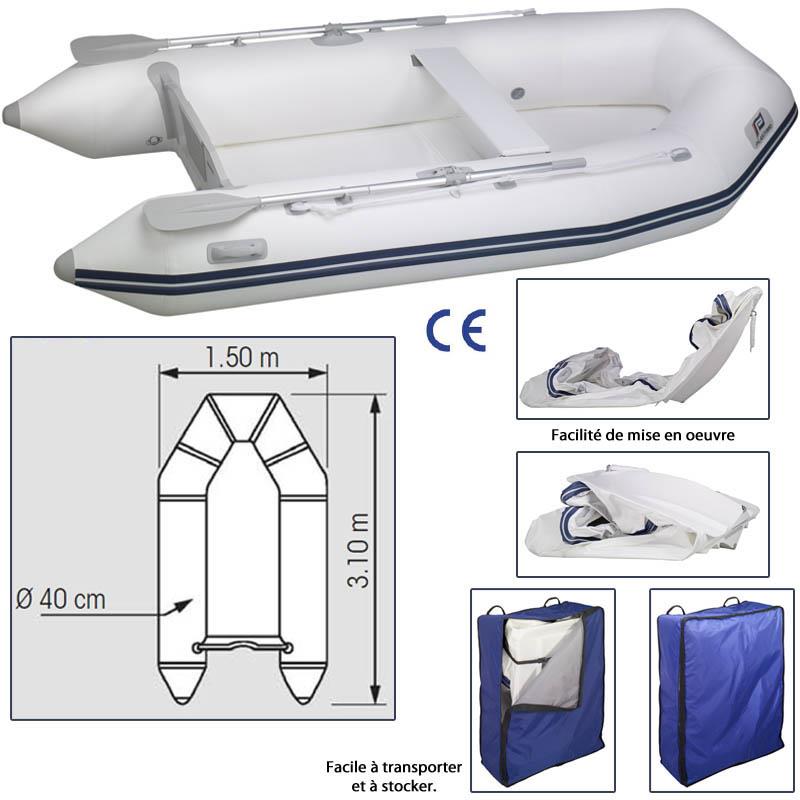 			110x100x50 cm dimension pliée moi j’ai mesuré 113x120x50. A voirLES MESURES SUR LE DESSIN SONT CELLES DE L’ANNEXE PLASTIMO ;CELLES DE MON ANNEXE SONT CI-DESSOUS
10 sur 1010 sur 10                               10 sur 10                           20.5 sur 12                              7.5 sur 10poignée	                       10 sur 13 idem                                à la proue                           13cmListon axe du boudin	124 cm         45 cmDistance des points bleus de l’arrière à l’avant (mesure à l’axe)68/125/150/205/261Tableau arrière épaisseur    7cm. Les deux flotteurs à l’arrière ne se terminent pas comme sur le dessin mais plat comme la largeur du boudin.Longeur hors tout300 cm300 cm300 cmLargeur hors tout152 cm152 cmLongueur intérieure197 cm197 cmLargeur intérieure72 cm72 cmPoids43 kg43 kgPuissance recommandée10 cv10 cvPuissance maximale15 cv15 cvNombre de passager maxi4,54,5Nombre de compartiments33Diamètre du flotteur40 cm40 cmCharge maximale653 kg653 kg